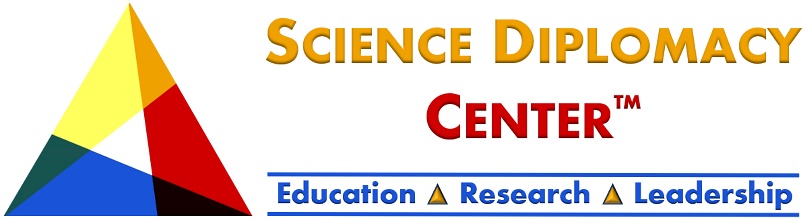 Non-Resident Fellow ApplicationDate:Name:	Business Address:	Citizenship:Phone:		Email:		Your Quest (What do you want accomplish during your lifetime? – 100 words)Degrees (Obtained or In Progress)					Degree	Major	Name of School	Received or Expected DateSignature:					Date:Please provide contact details for two references (name, title, affiliation and email)Please attach your resume or other such creative products